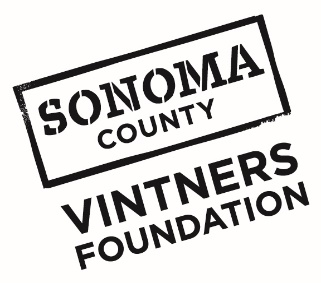 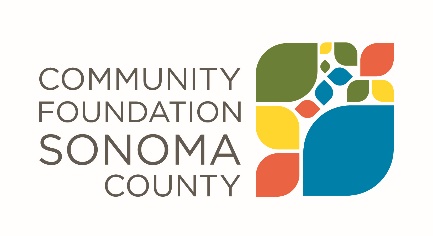 Sonoma County Vintners Foundation is interested in the impact our grant award has made on your organization and the community you serve. The grant report provides a structured process for reflecting on your work and a vehicle for describing impact to the community.  Report InstructionsEmail your completed report as an attachment to grants@sonomacf.org no later than July 31, 2020.  Please refer any questions to Annette Williams, Program Coordinator, Community Foundation Sonoma County, awilliams@sonomacf.org, 707-303-9639. Please complete the lines below.Grantee Organization Name: 
Grant Number and Grant Amount: 
Period Covered by this Report: 
Organization Contact Person and Phone Number: 
Date Report is Submitted: Due to COVID-19, the final report has been streamlined to only capture essential information. Please respond to the following.  Please concisely describe whether or not you were able to meet your program goals as funded by this grant. If the program was disrupted by COVID-19, please indicate that in your answer. Did your organization use remaining funds for general operating support? Yes / No (circle one)If yes, how much was used for general operating support?